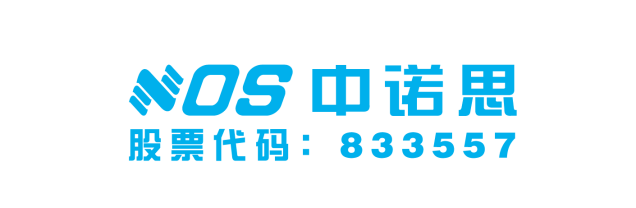 深圳市中诺思科技股份有限公司2021年度教育部产学合作协同育人项目申 请 书项目名称：                          项目类型：                          申 请 人：                          联系电话：                          工作邮箱：                          学校名称：                          通信地址：                          申请时间：                          二〇二一年六月制填 表 说 明1. 申报资格：（1）全日制本科院校在职教师；（2）原则上不接受之前已获得过同类资助项目的重复申报。2. 有关项目方向、具体要求和说明请参考申报指南。3. 申请人填写的内容由所在单位负责审核，所填内容必须真实、可靠。4. 申请书由项目申请人填写并手写签名，报送所在学校（或学院）审查、签署意见并盖章后，扫描文件并连同电子稿一起发送到申报邮箱。项目简况单位名称单位名称单位名称项目简况单位类别单位类别单位类别□国家“双一流”高校  □地方应用型本科高校  □新建职业本科院校□国家“双一流”高校  □地方应用型本科高校  □新建职业本科院校□国家“双一流”高校  □地方应用型本科高校  □新建职业本科院校□国家“双一流”高校  □地方应用型本科高校  □新建职业本科院校□国家“双一流”高校  □地方应用型本科高校  □新建职业本科院校□国家“双一流”高校  □地方应用型本科高校  □新建职业本科院校□国家“双一流”高校  □地方应用型本科高校  □新建职业本科院校□国家“双一流”高校  □地方应用型本科高校  □新建职业本科院校□国家“双一流”高校  □地方应用型本科高校  □新建职业本科院校□国家“双一流”高校  □地方应用型本科高校  □新建职业本科院校□国家“双一流”高校  □地方应用型本科高校  □新建职业本科院校□国家“双一流”高校  □地方应用型本科高校  □新建职业本科院校□国家“双一流”高校  □地方应用型本科高校  □新建职业本科院校□国家“双一流”高校  □地方应用型本科高校  □新建职业本科院校□国家“双一流”高校  □地方应用型本科高校  □新建职业本科院校项目简况项目名称项目名称项目名称项目简况项目类型项目类型项目类型□ 新文科建设项目                □ 教学内容与课程体系改革项目□ 师资培训项目                  □ 实践条件和实践基地建设项目□ 创新创业教育改革项目          □ 创新创业联合基金项目□ 新文科建设项目                □ 教学内容与课程体系改革项目□ 师资培训项目                  □ 实践条件和实践基地建设项目□ 创新创业教育改革项目          □ 创新创业联合基金项目□ 新文科建设项目                □ 教学内容与课程体系改革项目□ 师资培训项目                  □ 实践条件和实践基地建设项目□ 创新创业教育改革项目          □ 创新创业联合基金项目□ 新文科建设项目                □ 教学内容与课程体系改革项目□ 师资培训项目                  □ 实践条件和实践基地建设项目□ 创新创业教育改革项目          □ 创新创业联合基金项目□ 新文科建设项目                □ 教学内容与课程体系改革项目□ 师资培训项目                  □ 实践条件和实践基地建设项目□ 创新创业教育改革项目          □ 创新创业联合基金项目□ 新文科建设项目                □ 教学内容与课程体系改革项目□ 师资培训项目                  □ 实践条件和实践基地建设项目□ 创新创业教育改革项目          □ 创新创业联合基金项目□ 新文科建设项目                □ 教学内容与课程体系改革项目□ 师资培训项目                  □ 实践条件和实践基地建设项目□ 创新创业教育改革项目          □ 创新创业联合基金项目□ 新文科建设项目                □ 教学内容与课程体系改革项目□ 师资培训项目                  □ 实践条件和实践基地建设项目□ 创新创业教育改革项目          □ 创新创业联合基金项目□ 新文科建设项目                □ 教学内容与课程体系改革项目□ 师资培训项目                  □ 实践条件和实践基地建设项目□ 创新创业教育改革项目          □ 创新创业联合基金项目□ 新文科建设项目                □ 教学内容与课程体系改革项目□ 师资培训项目                  □ 实践条件和实践基地建设项目□ 创新创业教育改革项目          □ 创新创业联合基金项目□ 新文科建设项目                □ 教学内容与课程体系改革项目□ 师资培训项目                  □ 实践条件和实践基地建设项目□ 创新创业教育改革项目          □ 创新创业联合基金项目□ 新文科建设项目                □ 教学内容与课程体系改革项目□ 师资培训项目                  □ 实践条件和实践基地建设项目□ 创新创业教育改革项目          □ 创新创业联合基金项目□ 新文科建设项目                □ 教学内容与课程体系改革项目□ 师资培训项目                  □ 实践条件和实践基地建设项目□ 创新创业教育改革项目          □ 创新创业联合基金项目□ 新文科建设项目                □ 教学内容与课程体系改革项目□ 师资培训项目                  □ 实践条件和实践基地建设项目□ 创新创业教育改革项目          □ 创新创业联合基金项目□ 新文科建设项目                □ 教学内容与课程体系改革项目□ 师资培训项目                  □ 实践条件和实践基地建设项目□ 创新创业教育改革项目          □ 创新创业联合基金项目申请人基本情况简介申请人基本情况简介申请人基本情况简介申请人基本情况简介申请人基本情况简介申请人基本情况简介申请人基本情况简介申请人基本情况简介申请人基本情况简介申请人基本情况简介申请人基本情况简介申请人基本情况简介申请人基本情况简介申请人基本情况简介申请人基本情况简介申请人基本情况简介申请人基本情况简介申请人基本情况简介申请人基本情况简介姓名姓名姓名性别性别性别出生年月出生年月出生年月出生年月职称职称职称职位职位职位最高学历最高学历最高学历最高学历研究方向研究方向研究方向社会兼职社会兼职社会兼职手机号手机号手机号手机号学习经历学习经历学习经历时间时间时间时间学位学位学位学位专业专业专业专业毕业院校毕业院校毕业院校毕业院校学习经历学习经历学习经历学士学士学士学士学习经历学习经历学习经历硕士硕士硕士硕士学习经历学习经历学习经历博士博士博士博士工作经历工作经历工作经历时间时间时间时间时间工作单位工作单位工作单位工作单位工作单位职称/职位职称/职位职称/职位职称/职位职称/职位职称/职位工作经历工作经历工作经历博士后科研人员博士后科研人员博士后科研人员博士后科研人员博士后科研人员博士后科研人员工作经历工作经历工作经历企业企业企业企业企业工作经历工作经历工作经历高校高校高校高校高校海外访学海外访学海外访学时间时间时间时间时间时间时间时间访问大学/科研机构访问大学/科研机构访问大学/科研机构访问大学/科研机构访问大学/科研机构访问大学/科研机构访问大学/科研机构访问大学/科研机构海外访学海外访学海外访学海外访学海外访学海外访学申请人近五年与拟申报项目相关代表性科研成果申请人近五年与拟申报项目相关代表性科研成果申请人近五年与拟申报项目相关代表性科研成果申请人近五年与拟申报项目相关代表性科研成果申请人近五年与拟申报项目相关代表性科研成果申请人近五年与拟申报项目相关代表性科研成果申请人近五年与拟申报项目相关代表性科研成果申请人近五年与拟申报项目相关代表性科研成果申请人近五年与拟申报项目相关代表性科研成果申请人近五年与拟申报项目相关代表性科研成果申请人近五年与拟申报项目相关代表性科研成果申请人近五年与拟申报项目相关代表性科研成果申请人近五年与拟申报项目相关代表性科研成果申请人近五年与拟申报项目相关代表性科研成果申请人近五年与拟申报项目相关代表性科研成果申请人近五年与拟申报项目相关代表性科研成果申请人近五年与拟申报项目相关代表性科研成果申请人近五年与拟申报项目相关代表性科研成果申请人近五年与拟申报项目相关代表性科研成果科研项目科研项目科研项目立项时间立项时间立项单位立项单位立项单位项目编号项目编号项目编号项目名称项目名称主持/参与主持/参与主持/参与主持/参与在研/结项在研/结项科研项目科研项目科研项目NO.NO.NO.科研项目科研项目科研项目NO.NO.NO.科研项目科研项目科研项目NO.NO.NO.专利/软著/专著/论文专利/软著/专著/论文专利/软著/专著/论文类别类别类别类别时间时间时间时间名称名称名称名称编号编号编号编号专利/软著/专著/论文专利/软著/专著/论文专利/软著/专著/论文专利专利专利专利NO.NO.NO.NO.专利/软著/专著/论文专利/软著/专著/论文专利/软著/专著/论文软著软著软著软著NO.NO.NO.NO.专利/软著/专著/论文专利/软著/专著/论文专利/软著/专著/论文专著专著专著专著ISBN：ISBN：ISBN：ISBN：专利/软著/专著/论文专利/软著/专著/论文专利/软著/专著/论文论文论文论文论文ISSN：ISSN：ISSN：ISSN：项目组成员简介项目组成员简介项目组成员简介项目组成员简介项目组成员简介项目组成员简介项目组成员简介项目组成员简介项目组成员简介项目组成员简介项目组成员简介项目组成员简介项目组成员简介项目组成员简介项目组成员简介项目组成员简介项目组成员简介项目组成员简介项目组成员简介姓名姓名性别性别出生年月出生年月最高学位最高学位专业专业职称职称职务职务工作单位工作单位工作单位工作单位手机号项目相关背景和基础介绍项目相关背景和基础介绍项目相关背景和基础介绍项目相关背景和基础介绍项目相关背景和基础介绍项目相关背景和基础介绍项目相关背景和基础介绍项目相关背景和基础介绍项目相关背景和基础介绍项目相关背景和基础介绍项目相关背景和基础介绍项目相关背景和基础介绍项目相关背景和基础介绍项目相关背景和基础介绍项目相关背景和基础介绍项目相关背景和基础介绍项目相关背景和基础介绍项目相关背景和基础介绍项目相关背景和基础介绍项目的特色和亮点项目的特色和亮点项目的特色和亮点项目的特色和亮点项目的特色和亮点项目的特色和亮点项目的特色和亮点项目的特色和亮点项目的特色和亮点项目的特色和亮点项目的特色和亮点项目的特色和亮点项目的特色和亮点项目的特色和亮点项目的特色和亮点项目的特色和亮点项目的特色和亮点项目的特色和亮点项目的特色和亮点项目建设目标项目建设目标项目建设目标项目建设目标项目建设目标项目建设目标项目建设目标项目建设目标项目建设目标项目建设目标项目建设目标项目建设目标项目建设目标项目建设目标项目建设目标项目建设目标项目建设目标项目建设目标项目建设目标项目建设内容和实施路径项目建设内容和实施路径项目建设内容和实施路径项目建设内容和实施路径项目建设内容和实施路径项目建设内容和实施路径项目建设内容和实施路径项目建设内容和实施路径项目建设内容和实施路径项目建设内容和实施路径项目建设内容和实施路径项目建设内容和实施路径项目建设内容和实施路径项目建设内容和实施路径项目建设内容和实施路径项目建设内容和实施路径项目建设内容和实施路径项目建设内容和实施路径项目建设内容和实施路径项目预期成果项目预期成果项目预期成果项目预期成果项目预期成果项目预期成果项目预期成果项目预期成果项目预期成果项目预期成果项目预期成果项目预期成果项目预期成果项目预期成果项目预期成果项目预期成果项目预期成果项目预期成果项目预期成果项目实施计划项目实施计划项目实施计划项目实施计划项目实施计划项目实施计划项目实施计划项目实施计划项目实施计划项目实施计划项目实施计划项目实施计划项目实施计划项目实施计划项目实施计划项目实施计划项目实施计划项目实施计划项目实施计划经费使用规划经费使用规划经费使用规划经费使用规划经费使用规划经费使用规划经费使用规划经费使用规划经费使用规划经费使用规划经费使用规划经费使用规划经费使用规划经费使用规划经费使用规划经费使用规划经费使用规划经费使用规划经费使用规划配套场地及资金情况（实践条件和实践基地与创新创业教育改革项目项目填写）配套场地及资金情况（实践条件和实践基地与创新创业教育改革项目项目填写）配套场地及资金情况（实践条件和实践基地与创新创业教育改革项目项目填写）配套场地及资金情况（实践条件和实践基地与创新创业教育改革项目项目填写）配套场地及资金情况（实践条件和实践基地与创新创业教育改革项目项目填写）配套场地及资金情况（实践条件和实践基地与创新创业教育改革项目项目填写）配套场地及资金情况（实践条件和实践基地与创新创业教育改革项目项目填写）配套场地及资金情况（实践条件和实践基地与创新创业教育改革项目项目填写）配套场地及资金情况（实践条件和实践基地与创新创业教育改革项目项目填写）配套场地及资金情况（实践条件和实践基地与创新创业教育改革项目项目填写）配套场地及资金情况（实践条件和实践基地与创新创业教育改革项目项目填写）配套场地及资金情况（实践条件和实践基地与创新创业教育改革项目项目填写）配套场地及资金情况（实践条件和实践基地与创新创业教育改革项目项目填写）配套场地及资金情况（实践条件和实践基地与创新创业教育改革项目项目填写）配套场地及资金情况（实践条件和实践基地与创新创业教育改革项目项目填写）配套场地及资金情况（实践条件和实践基地与创新创业教育改革项目项目填写）配套场地及资金情况（实践条件和实践基地与创新创业教育改革项目项目填写）配套场地及资金情况（实践条件和实践基地与创新创业教育改革项目项目填写）配套场地及资金情况（实践条件和实践基地与创新创业教育改革项目项目填写）知识产权申明知识产权申明知识产权申明知识产权申明知识产权申明知识产权申明知识产权申明知识产权申明知识产权申明知识产权申明知识产权申明知识产权申明知识产权申明知识产权申明知识产权申明知识产权申明知识产权申明知识产权申明知识产权申明若立项审批通过，本人郑重承诺在项目开发过程中不发生任何形式的抄袭行为，凡涉及到他人观点和材料，均依据著作规范作了注解或已获得著作人认可。                                              项目负责人：                                                     申请日期：           若立项审批通过，本人郑重承诺在项目开发过程中不发生任何形式的抄袭行为，凡涉及到他人观点和材料，均依据著作规范作了注解或已获得著作人认可。                                              项目负责人：                                                     申请日期：           若立项审批通过，本人郑重承诺在项目开发过程中不发生任何形式的抄袭行为，凡涉及到他人观点和材料，均依据著作规范作了注解或已获得著作人认可。                                              项目负责人：                                                     申请日期：           若立项审批通过，本人郑重承诺在项目开发过程中不发生任何形式的抄袭行为，凡涉及到他人观点和材料，均依据著作规范作了注解或已获得著作人认可。                                              项目负责人：                                                     申请日期：           若立项审批通过，本人郑重承诺在项目开发过程中不发生任何形式的抄袭行为，凡涉及到他人观点和材料，均依据著作规范作了注解或已获得著作人认可。                                              项目负责人：                                                     申请日期：           若立项审批通过，本人郑重承诺在项目开发过程中不发生任何形式的抄袭行为，凡涉及到他人观点和材料，均依据著作规范作了注解或已获得著作人认可。                                              项目负责人：                                                     申请日期：           若立项审批通过，本人郑重承诺在项目开发过程中不发生任何形式的抄袭行为，凡涉及到他人观点和材料，均依据著作规范作了注解或已获得著作人认可。                                              项目负责人：                                                     申请日期：           若立项审批通过，本人郑重承诺在项目开发过程中不发生任何形式的抄袭行为，凡涉及到他人观点和材料，均依据著作规范作了注解或已获得著作人认可。                                              项目负责人：                                                     申请日期：           若立项审批通过，本人郑重承诺在项目开发过程中不发生任何形式的抄袭行为，凡涉及到他人观点和材料，均依据著作规范作了注解或已获得著作人认可。                                              项目负责人：                                                     申请日期：           若立项审批通过，本人郑重承诺在项目开发过程中不发生任何形式的抄袭行为，凡涉及到他人观点和材料，均依据著作规范作了注解或已获得著作人认可。                                              项目负责人：                                                     申请日期：           若立项审批通过，本人郑重承诺在项目开发过程中不发生任何形式的抄袭行为，凡涉及到他人观点和材料，均依据著作规范作了注解或已获得著作人认可。                                              项目负责人：                                                     申请日期：           若立项审批通过，本人郑重承诺在项目开发过程中不发生任何形式的抄袭行为，凡涉及到他人观点和材料，均依据著作规范作了注解或已获得著作人认可。                                              项目负责人：                                                     申请日期：           若立项审批通过，本人郑重承诺在项目开发过程中不发生任何形式的抄袭行为，凡涉及到他人观点和材料，均依据著作规范作了注解或已获得著作人认可。                                              项目负责人：                                                     申请日期：           若立项审批通过，本人郑重承诺在项目开发过程中不发生任何形式的抄袭行为，凡涉及到他人观点和材料，均依据著作规范作了注解或已获得著作人认可。                                              项目负责人：                                                     申请日期：           若立项审批通过，本人郑重承诺在项目开发过程中不发生任何形式的抄袭行为，凡涉及到他人观点和材料，均依据著作规范作了注解或已获得著作人认可。                                              项目负责人：                                                     申请日期：           若立项审批通过，本人郑重承诺在项目开发过程中不发生任何形式的抄袭行为，凡涉及到他人观点和材料，均依据著作规范作了注解或已获得著作人认可。                                              项目负责人：                                                     申请日期：           若立项审批通过，本人郑重承诺在项目开发过程中不发生任何形式的抄袭行为，凡涉及到他人观点和材料，均依据著作规范作了注解或已获得著作人认可。                                              项目负责人：                                                     申请日期：           若立项审批通过，本人郑重承诺在项目开发过程中不发生任何形式的抄袭行为，凡涉及到他人观点和材料，均依据著作规范作了注解或已获得著作人认可。                                              项目负责人：                                                     申请日期：           若立项审批通过，本人郑重承诺在项目开发过程中不发生任何形式的抄袭行为，凡涉及到他人观点和材料，均依据著作规范作了注解或已获得著作人认可。                                              项目负责人：                                                     申请日期：           申请人所在单位意见：                                             （盖公章）                                    单位领导签字：                                                             时  间：           申请人所在单位意见：                                             （盖公章）                                    单位领导签字：                                                             时  间：           申请人所在单位意见：                                             （盖公章）                                    单位领导签字：                                                             时  间：           申请人所在单位意见：                                             （盖公章）                                    单位领导签字：                                                             时  间：           申请人所在单位意见：                                             （盖公章）                                    单位领导签字：                                                             时  间：           申请人所在单位意见：                                             （盖公章）                                    单位领导签字：                                                             时  间：           申请人所在单位意见：                                             （盖公章）                                    单位领导签字：                                                             时  间：           申请人所在单位意见：                                             （盖公章）                                    单位领导签字：                                                             时  间：           申请人所在单位意见：                                             （盖公章）                                    单位领导签字：                                                             时  间：           申请人所在单位意见：                                             （盖公章）                                    单位领导签字：                                                             时  间：           申请人所在单位意见：                                             （盖公章）                                    单位领导签字：                                                             时  间：           申请人所在单位意见：                                             （盖公章）                                    单位领导签字：                                                             时  间：           申请人所在单位意见：                                             （盖公章）                                    单位领导签字：                                                             时  间：           申请人所在单位意见：                                             （盖公章）                                    单位领导签字：                                                             时  间：           申请人所在单位意见：                                             （盖公章）                                    单位领导签字：                                                             时  间：           申请人所在单位意见：                                             （盖公章）                                    单位领导签字：                                                             时  间：           申请人所在单位意见：                                             （盖公章）                                    单位领导签字：                                                             时  间：           申请人所在单位意见：                                             （盖公章）                                    单位领导签字：                                                             时  间：           申请人所在单位意见：                                             （盖公章）                                    单位领导签字：                                                             时  间：           